بسم الله الرحمن الرحيم	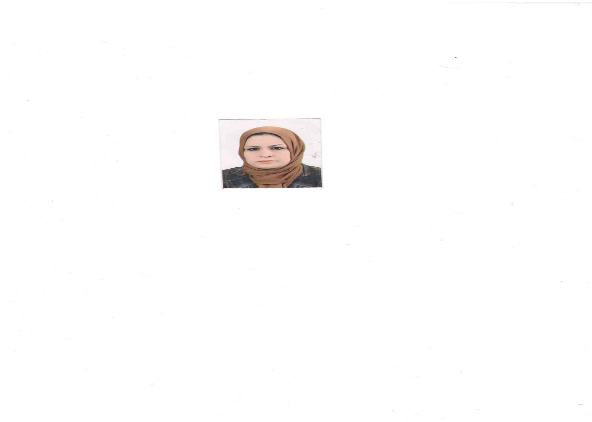 السيرة الذاتية cv      	                                                                                      الاسم الثلاثي واللقب : ميرفت محمد جاسم الحياليالجنسية:- عراقية من مواليد بغداد : 25/3/1981 الحالة الاجتماعية / متزوجةالديانة:- مسلمةالتأهيل العلمي :- دكتوراه  في طرائق تدريس اللغة العربية  من جامعة بغداد كلية التربية. الخبرات والنشاطات في مجال الاختصاصخبرة اربع عشرة سنة في مجال التعليم  لتدريس اللغة العربية .حاصل على خمس عشرة كتاب من كتب شكر في مجال تعليم الطلبةمشاركة في ثلاث دورات تدريبيه للتدريسين .صممت برنامجا تعليميا لكتاب قواعد اللغة العربية .البحوث المنشورة : اثر برنامج دورا التعليمي في تحصيل مادة قواعد اللغة العربية لصف الرابع الابتدائي.عنوان السكن العنوان  : العراق – بغداد – الخضراء – حي الجامعة .الهاتف:   07709269308 الجيميل :    lhealymervat@gmail.comمكان العمل                                                                                                        معهد الفنون الجميلة للبنات الدراسة الصباحية.